ООО «УЦ КонсалтикаПлюс»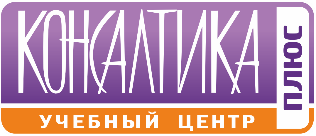 Заявка на обучение  по программе повышения квалификации:«_____________________________________________________________________»* Копию документа об образовании прилагаетсяДата заполнения:__________________20_____г.                 _______________ /___________/                                                                                                                   Личная подпись                 Ф.И.О.(Далее – печатается на оборотной стороне)СОГЛАСИЕ НА ОБРАБОТКУ ПЕРСОНАЛЬНЫХ ДАННЫХЯ, _______________________________________________________________________________ (паспорт: серия ___________ номер____________),свободно, своей волей и в своем интересе даю согласие Обществу с ограниченной ответственностью «УЦ КонсалтикаПлюс» (ООО «УЦ КонсалтикаПлюс», реквизиты: ОГРН 1023201286151, ИНН 3235001054 КПП 673201001, 214000, г. Смоленск, ул. Октябрьской революции, д. 9, корп. 2, оф. 205) на обработку (любое действие (операцию) или совокупность действий (операций), совершаемых с использованием средств автоматизации  или  без  использования таких средств, включая сбор, запись, систематизацию,  накопление,  хранение,  уточнение (обновление, изменение), извлечение,   использование,   передачу  (распространение,  предоставление, доступ), обезличивание,  блокирование,  удаление,  уничтожение)  следующих персональных данных:- фамилия, имя, отчество, дата и место рождения, гражданство;- адрес места жительства, адрес фактического проживания;- контактные данные (номер телефона, адрес электронной почты);- место работы, должность;- паспорт (серия, номер, когда и кем выдан);- иные данные, необходимые для организации дополнительного профессионального образования на территории Российской Федерации.Указанные персональные данные предоставляю для обработки в целях организации дополнительного профессионального образования на территории Российской Федерации.Я ознакомлен (-а) с тем, что:- согласие на обработку персональных данных действует с даты подписания настоящего согласия;- согласие на обработку персональных данных может быть отозвано на основании письменного заявления в произвольной форме.Дата начала обработки персональных данных: ________________________________..                                                                                                        _______________ /___________/                                                                                                                   Личная подпись                 Ф.И.О.ФамилияИмяОтчествоДата рождения:              Паспортные данные:серия:                    номер:                дата выдачи: кем:Образование:Наименование образовательной организации*:Год окончания:Специальность:Место работы:Должность:Адрес места жительства:Телефон контакта:мобильный:                                                        рабочий:e-mail:__________________